Halaqa: Wednesday, October 2 2013Topic: De-anthropomorphisizing The concept of GodThe title may seem a little technical but essentially it means distinguishing God from our human qualities.A common narrative across the monotheistic religions: God has created human beings in His image While it is a beautiful concept, it can be dangerous if we aren’t aware of what the narrative includesWe are created in His image but He is not limited to what we can perceiveWhile we can only understand God from our abilities and human qualities, our qualities serve as a yardstick to understand what God isI can see, so the One who created me, must have the ability to seeThis is the starting point towards understanding GodBut don’t stop hereTo say: Since I can see a distance of 500m, He must be able to see a distance stretching to infinity would be wrong because we are limiting His ‘seeing’ capacity to what we define ‘seeing’God has breathed his spirit into human bodiesWe have something from God, and through it, we recognize GodIt is through these given qualities that we know HimWe like compassion. The feelings have been given to me and through it I can understand that God, too, likes compassion.He gave it to me, after all.But God’s sense of compassion is of a different nature I look around me and see how God manifests His compassionThe ways baffle me because He is AbsoluteUse our qualities to know God but not to develop the concept of God, because then we will start anthropomorphizing God.While we can know Him through our qualities, we cannot define Him with our qualitiesCommonly said: We are a drop and God is an oceanA false analogyA drop has the same qualities as the ocean except that an ocean is much bigger in volume; an ocean comprises a gazillion dropIt would be false to describe God’s qualities within the nature of a dropAlthough your power of sight is necessary to conclude that God also has the power of sight, it would be false to simply enlarge your qualities and map them onto GodDon’t imagine God as a mega-version of yourselfOur day-to-day relationships take place within certain conditionsWhen I start thinking of God’s attributes, although I enlarge His capacity, I will only think of His capacity within the same conditionsIf I like this, God must not like it tooI don’t like wars. If I have the power to stop it, I could. God has the power to stop it, but He doesn’t so He must be a bad GodWhen you draw such parallels, you are in fact anthromorphosizing God because you are limiting Him within the same nature as yourselfEvery drop has the same qualities as the whole oceanWe need to rid ourselves of seeing God as a XL man (a super-sized me)He exists within a different natureWe have to distinguish the nature of my qualities and the nature of God’s qualitiesIt is very difficult to step away from de-anthropomorphisizing but we have to train ourselves to do soBirds fly. Wind blows. Human beings walk. My brain thinks. I write.Look at these actionsThey are all taking place in the causal chain (within the order)An order has its own system and the order is givenWe exist within a cause and order systemWe can only use already existing elements in our actionsWe are all consumersMy brain is given to me and I use itI cannot create itIn the creation, God’s actions are not taking place by using the already existing elementsHe does not grow the tree by using waterHe does not create a fruit from airA mother feeds her baby with already existing sources of nourishment. She does not create it.She uses the already existing compassion within her selfShe did not give existence to free choice or compassionWe are only using existing qualities How does the creator these existing elements, create these elements?Does He use existing elements OR does He create them from anew?Tanziyah (Glorifiying God from the qualities we attribute to Him)Quran warns us against using the qualities in creation to HimGod is free of all attributions we ascribe to HimIf I didn’t have a hand, I would not be able to hold. If I didn’t have a circulation system, I would not be able to breathe. I am utterly dependentI am needyIt seems to me that God uses air and the various elements because things are made up of elements BUT we have to be careful of falling into this dubious form of reasoningWhat we observe in this world is the continuation of timeA tree grows dailyWe see that it consumes air, water, etc and is growingBUT in reality, it is growing as we observe it in timeTime: continuation of the act of creationIf the act of creation stops coming together, nothing will growBecause of the continuation of creation, we see things as growingThe fact that we exist in the subsequent moment forms the idea of timeCompare two moments in timeBoth moments have precise order and everything in the moment has been given creation independent from the other momentWe think that one moment changes into the nextBut in reality, the first moment has been given existence independently from the second momentEvery moment is a new creationCreation is taking place in a new place every moment. Each frame in a video reel is composed of a separate moment. When we put them together, we see that person is performing an action.The universe is given existence at every momentWe don’t see things from a moment to moment levelWe just see the big changes (example: from summer to fall)I am able to see at this momentWho is responsible for my being at every moment in time?At every moment, all of creation needs to be given existence as wellWe have to be careful not to confuse God’s act of creation with our form of actionWe use already existing elementsGod, on the other hand, gives existence to everything independently at every single momentWe usually think of creation in a static form! We need to beware from thinking as such.The universe is subject to continuous change. When I change something, I change it within the already existing elementsBut my changing something is happening within timeThe existence of each moment is taking place independentlyPeople either get amazed at this type of creation and worship God completely OR deny it completely and say that everything is happening by chanceIf you are somewhere in the middle, you are not exactly thinking clearlyEither everything is created from God OR every single thing in creation has the power to createThere can be no in-betweenThe One who creates the universe is NOT using already existing elements. He is giving existence anew at every momentLook at the microscopic worldWe see the sequence of manifestations and from this sequence we conclude that the universe is given existence by an Absolute SourceIt seems that He does not need any new elementsBut we have to be aware that every moment is different and at each moment, everything is created anewIn time, a new creation is coming into existenceAt every moment, every thing is glorifying that it is being created WITHOUT any exception.Don’t confuse our way of dealing with God’s way of creation.We use already created elementsGod creates from new elements at every momentI see 500mGod sees unlimited distanceIt is not the right way of understanding GodOur being limited is in now way descriptive of God’s qualitiesWe use existence but God gives existenceHe is of an entirely different natureIt must be so because He exists beyond this universeThis world, as it is, demonstrates to me that this source of this existence must be Absolute and not within this universeWhatever exists is given existence by an Absolute BeingGod describes Himself by using huwa (IT)This source, attributes your being and the existence of other beings, to His act of creation WITH NO EXCEPTIONWithout understanding this, we cannot really worship GodTo worship God necessitates a concept of God that is beyond our imagination and beyond the nature of this worldHe is simply the source of everything in this worldI can move my fingers because I have been given the ability to by HimWe belong to Him and we are from HimDon’t be misled by the concept of timeNarrated by the Prophet (SAW): God told me that they should not curse time because I am timeWhatever you see in this world is taking place in the realm of time, which is given existence by HimTime cannot destroy you because time has no external existenceTime is continuous creation, and so if you are cursing time, you are in essence cursing His creationQuran: Nothing is destroying us but time (Surah 45:24)We give an external existence to time and say that time is aging meBut what is time?Time is constantly createdWe say that we are the products of time/ageThese are all illusionsThey don’t have a real existenceWhat is real is that every moment is given existenceEvery moment needs a source to existThe universe is given existence within orderThe order is subject to change BUT the orderer never changesWe have to attribute the outcome to the source. Don’t blindly talk about the source without observing and confirming its reality.I cannot make anything by myself. I am using all the abilities given to mesay la ilahaEstablish the foundation because without it you cannot say illAllah Once you have said la ilaha and establish that nothing is happening magically and mysterious, the reality that everything exists confirms that there must be a creator (illAllah)When you realize that God is incomprehensible, that is the moment you comprehended GodWe are expected to comprehend the incomprehensibility of God.Don’t used defined words to define GodHe is beyond any descriptionsBut, just because you cannot describe Him does not mean that you cannot confirm His existenceYou can believe His existence as the Absolute Being by observing the world around you and concluding that His existence in incomprehensible.“Surely His Command, if He wills a thing, is only to say to it, “Be!” and it is.”Yasin (36):82036.082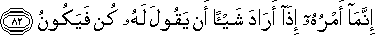 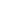 God speaks in the Quran and describes the events in the world as such.We have to observe the universe and see if they are really coming into existence by command/His will.Can anyone give existence to anything by their own will?No.We use already existent thingsThere is nothing in this world that results simply from your willYou will not to die but you will still dieCan the sub-structure of cells will something and it comes into existence?NoThis verse says that there is nothing in this universe that gives existence to anything as a result of willYou want something. It is created out of his will.La ilaha DEFINES illAllahNothing gives existence just because it wills it to beThe creator of the universe is creating as a result of willThis universe is coming into existence with no effort equally as easy for Him to create one atom and the whole galaxyHe is just willing and it is happeningOnly the One who is giving existence to the world is not exalting Himself. He wills something to happen and it happens.We are going through stages according to the plan of CreatorWe cannot attribute the creation of the seasons to anything elseWhat we observe in this world is nothing by the order willed by the creatorGod speaks to me to guide me Every moment in my life is a different stage that is being given existence by the same sourceHe is the One who is putting us through these different stagesThe stages are not important but we have to realize that He is the One in-charge of these stagesWe are aware that we are going through stages in our practical lives and that all the stages are being controlled by the CreatorNight and day/ Ice and stone ages/ everything is given existence by the same sourceGod is teaching us, through all these descriptions, that everything we observe in this world is His creation